LIETUVOS RESPUBLIKOS EKONOMIKOS IR INOVACIJŲ MINISTERIJA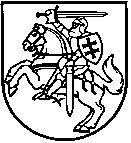 Biudžetinė įstaiga, Gedimino pr. 38, LT-01104 Vilnius, tel. 8 706 64 845, 8 706 64 868,
faks. 8 706 64 762, el. p. kanc@eimin.lt, http://eimin.lrv.lt.Duomenys kaupiami ir saugomi Juridinių asmenų registre, kodas 188621919Lietuvos Respublikos Seimo nariui Laurynui KasčiūnuiDĖL GALIMYBIŲ BENDRUOMENINĖMS ORGANIZACIJOMS VYSTYTI SOCIALINĮ VERSLĄ IR VALSTYBĖS IR SAVIVALDYBIŲ TURTO PERDAVIMO PANAUDOS PAGRINDAISLietuvos Respublikos ekonomikos ir inovacijų ministerija (toliau – Ministerija) gavo ir išnagrinėjo Jūsų 2019 m. rugpjūčio 20 d. raštą (toliau – Raštas) dėl galimybių bendruomeninėms organizacijoms vystyti socialinį verslą ir valstybės bei savivaldybių turto panaudos reglamentavimo.Pažymėtina, kad Lietuvos Respublikos bendruomeninių organizacijų plėtros įstatymo 2 straipsnio 1 dalyje nustatyta, kad bendruomeninė organizacija yra asociacija. O pagal Lietuvos Respublikos asociacijų įstatymo 2 straipsnio 1 dalį, asociacija apibrėžiama kaip savo pavadinimą turintis ribotos civilinės atsakomybės viešasis juridinis asmuo. Pagal Ministerijos teiktą Lietuvos Respublikos socialinio verslo plėtros įstatymo projektą (toliau – Projektas) socialinio verslo subjektu gali būti bet kokios teisinės formos juridinis asmuo, įskaitant ir asociaciją, jei jis atitinka labai mažos, mažos arba vidutinės įmonės kriterijus, kaip nustatyta Lietuvos Respublikos smulkiojo ir vidutinio verslo plėtros įstatyme ir užsiima socialiniu verslu. Dėl Lietuvos Respublikos specialiųjų tyrimų tarnybos pasiūlymo apriboti socialinio verslo statuso galiojimo terminą arba jį panaikinti, kai konkreti socialinė problema išspręsta, manytina, kad tai nebūtų tikslinga, nes ta pati įmonė, turėdama socialinio verslo statusą, išsprendusi vieną socialinę problemą gali pradėti spręsti kitą arba gali spręsti kelias socialines problemas vienu metu, tačiau viena iš problemų gali būti išsprendžiama anksčiau, kita – vėliau ir pan. Tokiu atveju įmonei reikėtų vis iš naujo kreiptis dėl socialinio verslo statuso suteikimo. Be to, pagal Projekto 6 straipsnį socialinio verslo subjektai yra įpareigoti kas metai teikti metinę ataskaitą ir informaciją apie veiklą, todėl paaiškėjus, kad jokios socialinės problemos nebėra sprendžiamos, statusas galės būti panaikinamas.Teikdama Projektą, Ministerija taip pat siūlė suteikti socialinio verslo subjektams galimybę gauti valstybės ir savivaldybių turtą panaudos pagrindu. Tačiau, užsitęsus Projekto svarstymams Lietuvos Respublikos Seime, buvo priimti nauji Lietuvos Respublikos valstybės ir savivaldybių turto valdymo, naudojimo ir disponavimo juo įstatymo pakeitimai, kurie  įsigalios 2019 m. spalio 1 d. ir kuriais yra susiaurintas subjektų, galinčių gauti turtą panaudos pagrindais, sąrašas. Socialinio verslo subjektai pagal įsigaliosiančias pataisas tokia teise pasinaudoti negalėtų. Kai prasidėjus rudens sesijai Projektas bus svarstomas Lietuvos Respublikos Seimo komitetuose, Ministerija siūlys atlikti papildomus pakeitimus nuo 2019 m. spalio 1 d. naujai įsigaliosiančiose Lietuvos Respublikos valstybės ir savivaldybių turto valdymo, naudojimo ir disponavimo juo įstatymo nuostatose siekiant suteikti teisę socialinio verslo subjektams gauti valstybės ir savivaldybių turtą panaudos pagrindais.Rašte nurodoma, kad bendruomenėms, vystančioms socialinį verslą, ne visada įmanoma pasiekti socialinį poveikį, t. y. padidinti neįgaliųjų, nėščių moterų, pensinio amžiaus asmenų, nuteistųjų, ilgalaikių bedarbių, kenčiančiųjų nuo priklausomybių ir pan. užimtumą, nes konkrečios savivaldybės teritorijoje nėra pakankamai tokių asmenų. Atkreipiame dėmesį, kad pagal Projekto 2 straipsnio 3 dalį socialinis poveikis apibrėžiamas kaip pokytis, kurį patiria visuomenė ar jos grupė dėl ūkio subjekto vykdomos veiklos bent vienoje iš šio įstatymo 3 straipsnyje nurodytų sričių. Projekto 3 straipsnyje nustatoma, kad šis pokytis gali būti dvejopas, t. y. arba įdarbinami tam tikros grupės asmenys (pavyzdžiui, neįgalieji, tėvai vieni auginantys vaikus iki 8 metų, pensinio amžiaus žmonės, asmenys, kuriems suteiktas pabėgėlio statusas ir pan.), arba sprendžiamos socialinės problemos Projekto 3 straipsnio 3 dalyje nurodytose srityse (pavyzdžiui, efektyvus gamtos išteklių naudojimas ir atliekų tvarkymas, klimato kaita, visuomenės sveikatos stiprinimas, kultūrinė veikla ir visuomenės kūrybiškumo ugdymas ir t. t.). Taigi bendruomenės, vystančios socialinį verslą, socialinio poveikio galėtų siekti ne tik įdarbindamos tam tikrų jautrių visuomenės grupių asmenis, bet taip pat spręsdamos įvairaus pobūdžio socialines problemas srityse, kurios nurodytos Projekto 3 straipsnio 3 dalyje.Ekonomikos ir inovacijų viceministras				                           I. Žaunierienė, tel. 8 706 64 607, el. p. ieva.zaunieriene@eimin.lt2019-08-Į 2019-08-20Nr. 16.3-41 E